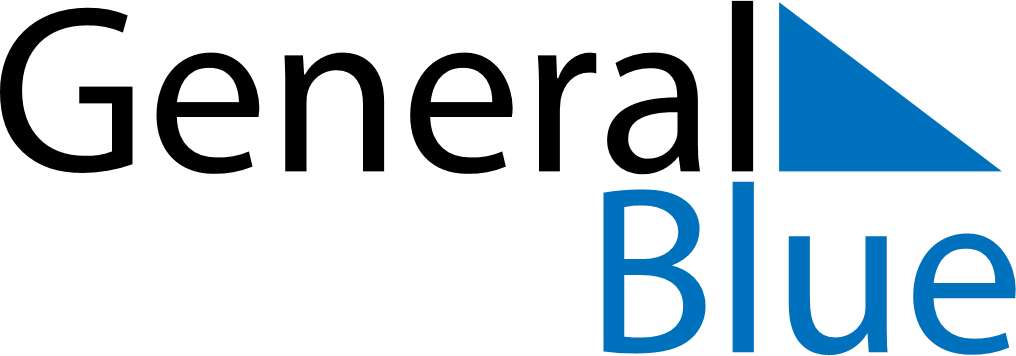 November 2135November 2135November 2135November 2135November 2135SundayMondayTuesdayWednesdayThursdayFridaySaturday123456789101112131415161718192021222324252627282930